MANIFESTAZIONE DI INTERESSE ALL’AFFIDAMENTO DEI SERVIZI DI GESTIONE DEL CENTRO DI ACCOGLIENZA COMUNALE IN FAVORE DEI CITTADINI UCRAINI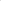 Il sottoscritto ……………….…………………………………....................................................………............……nato il……………………….. a………...…………................…..............  in qualità di:Legale rappresentante□ Procuratore, come da procura generale/speciale in data …………….a rogito del Notaio …………………… Reg. ……………………………………………………………………(da allegare in copia conforme all'originale) dell'impresa/Ente……………………………………………….……………….…………………………....………con sede legale in…………………….……………… Codice fiscale/Partita Iva …………..……….……………… tel …….................................…… Cell.……….........................………… e-mail....................................................................... PEC…………..............................…….......................DICHIARAil proprio interesse all’affidamento dei servizi di gestione del Centro di Accoglienza Comunale di Aielli in favore di cittadini ucraini e, a tal proposito, DICHIARA altresìai sensi degli articoli 46 e 47 del D.P.R. 28 dicembre 2000, n.445 e consapevole delle sanzioni penali previste dall’art.76 del medesimo D.P.R. 445/2000 per le ipotesi di falsità in atti e dichiarazioni mendaci ivi indicate:di possedere i requisiti di ordine generale, professionale ed economico-finanziari indicati nell’avviso predetto;di essere a conoscenza che l’avviso a cui con la presente risponde è finalizzato ad una indagine di mercato, non costituisce proposta contrattuale e non vincola in alcun modo la stazione appaltante, non comporta né diritti di prelazione o preferenza, né impegni o vincoli di qualsiasi natura per l'Amministrazione procedente che, comunque, si riserva la potestà di annullare, sospendere, modificare, in tutto o in parte il procedimento senza che nulla sia dovuto, a qualsivoglia titolo, a coloro che manifestano interesse all’affidamento;di aver maturato, nel triennio 2019/2021 comprovata esperienza nell’accoglienza di richiedenti protezione internazionale oppure in ambito di progetti SPRAR/SIPROIMI _________________________________________________________________________________________________________________________________________________________________________________________________________________________di essere a conoscenza che la presente dichiarazione non costituisce prova di possesso dei requisiti richiesti che invece dovrà essere dichiarato dal concorrente ed accertato dal Comune di Aielli nei modi di legge;di essere informato che tutte le successive comunicazioni in merito alla procedura in epigrafe avverranno validamente ed efficacemente a mezzo della PEC dichiarata nella presente richiesta di partecipazione;di essere informato che i dati raccolti saranno trattati, anche con strumenti informatici e conformemente al Regolamento generale per la protezione dei dati personali n. 2016/679 (General Data Protection Regulation o GDPR), esclusivamente nell’ambito del procedimento per il quale la presente dichiarazione viene resa.(Allega la fotocopia del documento d’identità in corso di validità qualora sia apposta firma autografa in luogo della firma digitale). Luogo ___________, data ____________ 				Firma del legale rappresentante